Supplementary File 1: Ligand properties; 2D structures were taken from wikipediaLigandTPSAMWHAcceptorHDonorHeteroAtomsRotatablebondCrippenlogPBuprenorphine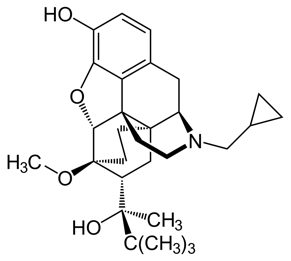 63,36468,65843542,9967Etorphine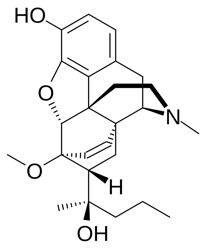 63,36412,5543541,7465Fentanyl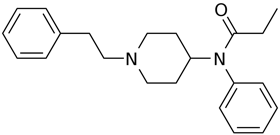 24,75337,48711362,7196Loperamide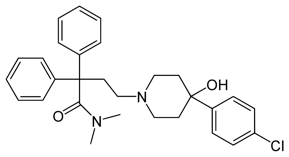 44,98478,05622573,6709Meptazinol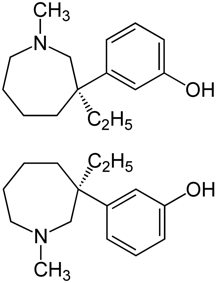 24,67234,36312221,7386Methadone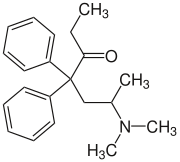 21,51310,46111272,8749Morphine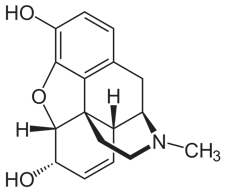 54,13286,3513340-0,219Naloxone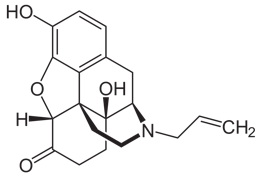 71,2328,3884352-0,1157Pethidine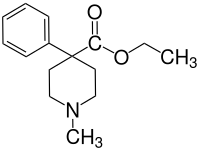 30,74248,34621330,796PZM21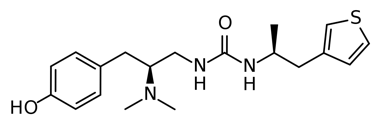 65,8362,51934681,4397SR17018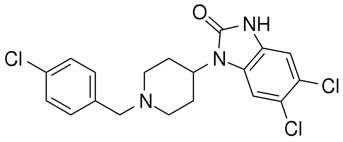 42,23411,7422733,7098Tramadol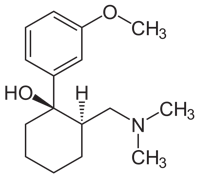 33,9264,38922341,2175TRV130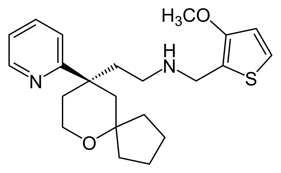 47,96387,56941573,6664DAMGO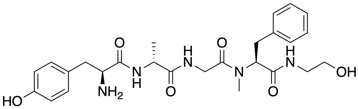 175,71514,603661113-1,6557